Plan ploče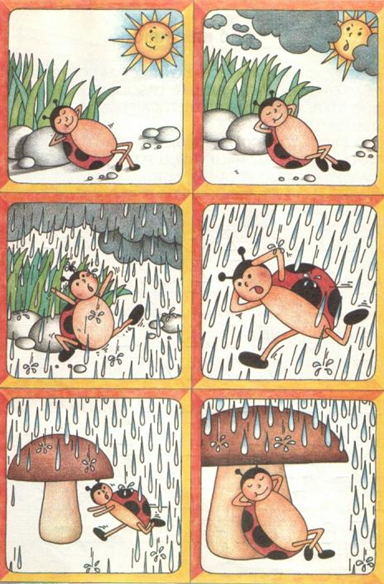 